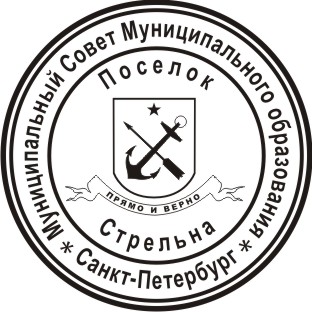 МУНИЦИПАЛЬНЫЙ СОВЕТ ВНУТРИГОРОДСКОГО МУНИЦИПАЛЬНОГО ОБРАЗОВАНИЯ ГОРОДА ФЕДЕРАЛЬНОГО ЗНАЧЕНИЯ САНКТ-ПЕТЕРБУРГА ПОСЕЛОК СТРЕЛЬНА VI СОЗЫВАРЕШЕНИЕот 27 декабря 2022 года                                                                                                            № 59Об утверждении Плана нормотворчества Муниципального Совета внутригородского муниципального образования города федерального значения Санкт-Петербурга поселок Стрельна на 2023 год В соответствии с Уставом внутригородского муниципального образования города федерального значения Санкт-Петербурга поселок Стрельна МУНИЦИПАЛЬНЫЙ СОВЕТРЕШИЛ:Утвердить План нормотворчества Муниципального Совета внутригородского муниципального образования города федерального значения Санкт-Петербурга поселок Стрельна на 2023 год согласно приложению 1 к настоящему решению.Контроль за исполнением настоящего решения возложить на Главу внутригородского муниципального образования города федерального значения Санкт-Петербурга поселок Стрельна Беленкова Валерия Николаевича.                                                                         Настоящее решение вступает в силу со дня его принятия.Настоящее решение обнародовать.Глава Муниципального образования, исполняющий полномочияпредседателя Муниципального Совета			                                      В.Н. Беленков                         Приложение 1к решению Муниципального Совета внутригородского муниципального образования города федерального значения Санкт-Петербурга поселок Стрельнаот 27 декабря 2022 года   № 59План нормотворчестваМуниципального Совета внутригородского муниципального образования города федерального значения Санкт-Петербурга поселок Стрельна на 2023 год№ п/пНаименование правового актаСрок подготовки, рассмотрения, утверждения 1.Подготовка и утверждение изменений и дополнений в Устав внутригородского муниципального образования города федерального значения Санкт-Петербурга поселок Стрельна1 полугодие 2023 года2.Подготовка и утверждение изменений и дополнений в Устав внутригородского муниципального образования города федерального значения Санкт-Петербурга поселок Стрельна2 полугодие 2023 года3.Об утверждении положений и порядков в соответствии с действующим законодательством по вопросам, отнесенным к компетенции Муниципального Совета (по мере необходимости).В течение года4.О приведении решений Муниципального Совета СПб в соответствие с действующим законодательством (по мере необходимости).В течение года5.О внесении изменений в Положение о порядке проведения публичных слушаний во внутригородском муниципальном образовании города федерального значения Санкт-Петербурга поселок Стрельна1 квартал6.Об отчете депутатов Муниципального Совета внутригородского муниципального образования города федерального значения Санкт-Петербурга поселок Стрельна перед населением за 2022 год и об отчетах председателей постоянных комиссий2 квартал7.Об отчете Главы внутригородского муниципального образования города федерального значения Санкт-Петербурга поселок Стрельна о результатах деятельности перед Муниципальным Советом и населением2 квартал 8.Об исполнении бюджета внутригородского муниципального образования города федерального значения Санкт-Петербурга поселок Стрельна за 2022 год1 полугодие9.Утверждение Плана нормотворчества Муниципального Совета внутригородского муниципального образования города федерального значения Санкт-Петербурга поселок Стрельна на 2024 годIV квартал10.Внесение изменений и дополнений в нормативно-правовые акты внутригородского муниципального образования города федерального значения Санкт-Петербурга поселок Стрельна в связи с изменением законодательства, поступивших инициатив, протестов, требований,  представлений и предложений прокуратуры, замечаний Юридического комитета Администрации Губернатора Санкт-ПетербургаВ течение года11.О внесении изменений в бюджет внутригородского муниципального образования города федерального значения Санкт-Петербурга поселок Стрельна 2023 и плановый период 2024 и 2025 г.г.По мере необходимости12.Принятие и утверждение проекта бюджета внутригородского муниципального образования города федерального значения Санкт-Петербурга поселок Стрельна 2024 год и плановый период 2025 и 2026 г.г.4 квартал